БІЛОЦЕРКІВСЬКА МІСЬКА РАДА	КИЇВСЬКОЇ ОБЛАСТІ	Р І Ш Е Н Н Явід 23 грудня 2021 року                                                             № 2291-24-VIIIПро використання орендної плати та плати за суборенду об’єктів комунальної власності Білоцерківської міської територіальної громади у 2022 роціРозглянувши подання міського голови Дикого Г.А., відповідно до статті 25, частини п’ятої статті 59 Закону України «Про місцеве самоврядування в Україні», абзацу 3 частини п’ятої статті 17 Закону України «Про оренду державного та комунального майна», міська рада вирішила:1. З 01 січня 2022 року по 31 грудня 2022 року надходження від оренди за нежитлові приміщення та майно, балансоутримувачами яких є юридичні особи комунальної власності, а орендодавцем - Управління комунальної власності та концесії Білоцерківської міської ради акумулювати на рахунку, відкритому в Білоцерківському управлінні державного казначейства України, та перераховувати (за вирахуванням податку на додану вартість) у наступному порядку:1.1. 100% надходжень від оренди на рахунки балансоутримувачів для відновлення і утримання комунального майна та поповнення власних обігових коштів, якщо балансоутримувачами є бюджетні установи;1.2. якщо балансоутримувачами є:1.2.1. комунальне підприємство Білоцерківської міської ради «Спецкомбінат з надання ритуальних послуг»;1.2.2. комунальне підприємство Білоцерківської міської ради «Підприємство готельного господарства»;1.2.3. комунальне підприємство Білоцерківської міської ради «Агенція стратегічного розвитку Білої Церкви»;1.2.4. комунальне підприємство Білоцерківської міської ради «Білоцерківтепломережа»;1.2.5. комунальне некомерційне підприємство Білоцерківської міської ради «Білоцерківське міське патологоанатомічне бюро»;1.2.6. комунальне некомерційне підприємство Білоцерківської міської ради «Білоцерківська міська лікарня №2»;1.2.7. комунальне некомерційне підприємство Білоцерківської міської ради «Міський центр первинної медико-санітарної допомоги №2»;1.2.8. комунальне некомерційне підприємство Білоцерківської міської ради «Білоцерківська міська лікарня №3»;1.2.9. комунальне некомерційне підприємство Білоцерківської міської ради «Міський центр первинної медико-санітарної допомоги №1»;1.2.10. комунальне некомерційне підприємство Білоцерківської міської ради «Білоцерківський пологовий будинок»;1.2.11. комунальне некомерційне підприємство Білоцерківської міської ради «Білоцерківська міська лікарня №1»;1.2.12. комунальне підприємство Білоцерківської міської ради «Міська служба замовника»;1.2.13. комунальне підприємство Білоцерківської міської ради житлово-експлуатаційна контора №1;1.2.14. комунальне підприємство Білоцерківської міської ради житлово-експлуатаційна контора №7;1.2.15. комунальне підприємство Білоцерківської міської ради житлово-експлуатаційна контора №6;1.2.16. комунальне підприємство Білоцерківської міської ради «Спортивний клуб «Біла Церква»;1.2.17. комунальна установа Білоцерківської міської ради «Інспекція з благоустрою міста Біла Церква»;1.2.18. комунальне підприємство Білоцерківської міської ради «Світанок»;1.2.19. комунальне підприємство Білоцерківської міської ради «Комунальник»;1.2.20. комунальне підприємство Білоцерківської міської ради «Білоцерківська міська госпрозрахункова стоматологічна поліклініка»,надходження від оренди розподіляються наступним чином:- 85% надходжень у вигляді безповоротної фінансової допомоги для відновлення і утримання нежитлових приміщень та поповнення власних обігових коштів спрямовується на рахунки балансоутримувачів;- 15% надходжень спрямовується на рахунок Управління комунальної власності та концесії Білоцерківської міської ради для забезпечення виготовлення технічної документації та незалежної оцінки майна комунальної власності.1.3. якщо балансоутримувачами є всі інші юридичні особи комунальної власності, надходження від оренди спрямовувати до загального фонду міського бюджету.2. З 01 січня 2022 року по 31 грудня 2022 року 100% надходжень від оренди за нежитлові приміщення та майно, балансоутримувачем та орендодавцем яких є комунальне підприємство Білоцерківської міської ради «Білоцерківський вантажний авіаційний комплекс» спрямовувати на розрахунковий рахунок та залишати (за вирахуванням податку на додану вартість) у розпорядженні комунального підприємства Білоцерківської міської ради «Білоцерківський вантажний авіаційний комплекс» для відновлення комунального майна та поповнення власних обігових коштів.3. З 01 січня 2022 року по 31 грудня 2022 року 100% надходжень від оренди за нежитлові приміщення та майно, балансоутримувачем та орендодавцем яких є комунальне підприємство Білоцерківської міської ради «Тролейбусне управління» спрямовувати на розрахунковий рахунок та залишати (за вирахуванням податку на додану вартість) у розпорядженні комунального підприємства Білоцерківської міської ради «Тролейбусне управління» для відновлення комунального майна та поповнення власних обігових коштів.4. З 01 січня 2022 року по 31 грудня 2022 року 100% надходжень від оренди за нежитлові приміщення та майно, балансоутримувачем та орендодавцем яких є комунальне підприємство Білоцерківської міської ради «Білоцерківський міський парк культури та відпочинку ім. Т.Г. Шевченка» спрямовувати на розрахунковий рахунок та залишати (за вирахуванням податку на додану вартість) у розпорядженні комунального підприємства Білоцерківської міської ради «Білоцерківський міський парк культури та відпочинку ім. Т.Г. Шевченка» для відновлення комунального майна та поповнення власних обігових коштів.5. Суб’єктам господарювання, вказаним в підпунктах 1.1, 1.2, 1.3. пункту першого, та пунктах 2, 3, 4 щоквартально звітувати про використання коштів від оренди до Управління комунальної власності та концесії Білоцерківської міської ради.6. Юридичним та фізичним особам, які здають у суборенду об’єкти комунальної власності в 2022 році додатково (крім плати за оренду) 50% плати за суборенду перераховувати до загального фонду міського бюджету.7. Вважати таким, що втратило чинність з 01 січня 2022 року рішення Білоцерківської міської ради від 24 грудня 2020 року №53-05-VIІI «Про використання орендної плати та плати за суборенду об’єктів міської комунальної власності у 2021 році», рішення Білоцерківської міської ради від 27 травня 2021 року №872-13-VIII «Про внесення змін до рішення Білоцерківської міської ради від 24 грудня 2020 року №53-05-VIІI «Про використання орендної плати та плати за суборенду об’єктів міської комунальної власності у 2021 році», рішення Білоцерківської міської ради від 02 вересня 2021 року №1309-16-VIII «Про внесення змін до рішення Білоцерківської міської ради від 24 грудня 2020 року №53-05-VIІI «Про використання орендної плати та плати за суборенду об’єктів міської комунальної власності у 2021 році» (зі змінами)».8. Контроль за виконанням рішення покласти на постійну комісію з питань соціально-економічного розвитку, бюджету та фінансів.В.о. міського голови                                               		                        Дмитро КИРИШУН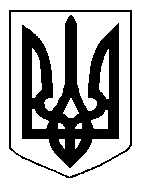 